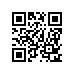 Об изменении темы междисциплинарной курсовой работы студентам образовательной программы «Прикладная математика» МИЭМ НИУ ВШЭПРИКАЗЫВАЮ:Изменить тему междисциплинарной курсовой работы студентам 3 курса образовательной программы «Прикладная математика», направления 01.03.04 Прикладная математика МИЭМ НИУ ВШЭ, очной формы обучения, утвержденную приказом  от 07.02.2018 №2.15-02/0712-04  согласно списку тем (приложение).Основание: заявление Малых С.М., Ким Д.В.И.о. директора,научный руководитель МИЭМ НИУ ВШЭ						 Е.А.КрукРегистрационный номер: 2.15-02/2203-04Дата регистрации: 22.03.2018